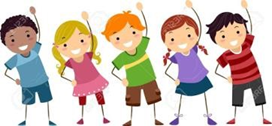 TJELESNA I ZDRAVSTVENA KULTURAVJEŽBANJE KOD KUĆEVježbe koje je moguće izvoditi kod kuće brojne su. Stoga bi ujutro bilo poželjno odraditi vježbe razgibavanja i jačanja kako biste pripremili tijelo za aktivnosti koje nas čekaju tijekom dana.ZADATAK: izmjeri bilo ili puls prije nego što započneš sa sljedećim vježbama, zapiši vrijednosti na papirić. Isto napravi nakon odrađenih vježbi.Što primjećuješ? Prisjeti se sadržaja iz Prirode i društva o ljudskome tijelu.Objasni zašto je do toga došlo.Čučanj – ruke gore s ručnikom
Zadržite ruke iznad tijela i širite ručnik te izvedite čučanj.Vježbu ponovite kroz 2 serije po 8 ponavljanja.Iskorak u paru ruke ispred tijela
Rukama ispred tijela širite ručnik prema van te izvedite iskorak. Vježbu ponovite kroz 2 serije po 5 puta svaku nogu.Vučenje s ručnikom sjedeći u paru (zamolite nekoga od ukućanina da vježba s vama)
U paru, zadržite ravna leđa te povlačite naizmjenično ručnik prema natrag. Vježbu ponovite kroz 2 serije po 10 ponavljanja svaku ruku.Nakon kratkoga predaha, možete se još malo razgibati https://www.youtube.com/watch?v=R7WIS04wW34